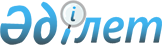 О внесении изменений в решение Акмолинского областного маслихата от 11 декабря 2020 года № 6С-52-2 "Об областном бюджете на 2021-2023 годы"Решение Акмолинского областного маслихата от 8 декабря 2021 года № 7С-11-2. Зарегистрировано в Министерстве юстиции Республики Казахстан 8 декабря 2021 года № 25648
      Акмолинский областной маслихат РЕШИЛ:
      1. Внести в решение Акмолинского областного маслихата "Об областном бюджете на 2021-2023 годы" от 11 декабря 2020 года № 6С-52-2 (зарегистрировано в Реестре государственной регистрации нормативных правовых актов под № 8254) следующие изменения:
      пункт 1 изложить в новой редакции:
      "1. Утвердить областной бюджет Акмолинской области на 2021-2023 годы согласно приложениям 1, 2 и 3 к настоящему решению соответственно, в том числе на 2021 год в следующих объемах:
      1) доходы – 404 803 693,9 тысячи тенге, в том числе:
      налоговые поступления – 45 520 625,5 тысяч тенге;
      неналоговые поступления – 8 130 165,9 тысяч тенге;
      поступления от продажи основного капитала – 539 180,2 тысяч тенге;
      поступления трансфертов – 350 613 722,3 тысячи тенге;
      2) затраты – 411 306 136,6 тысяч тенге;
      3) чистое бюджетное кредитование – 4 142 156,2 тысяч тенге, в том числе:
      бюджетные кредиты – 8 134 288,0 тысяч тенге;
      погашение бюджетных кредитов – 3 992 131,8 тысяча тенге;
      4) сальдо по операциям с финансовыми активами – -140 153,4 тысячи тенге, в том числе:
      приобретение финансовых активов – 64 010,0 тысяч тенге;
      поступления от продажи финансовых активов государства - 204 163,4 тысячи тенге;
      5) дефицит (профицит) бюджета – -10 504 445,5 тысяч тенге;
      6) финансирование дефицита (использование профицита) бюджета – 10 504 445,5 тысяч тенге.";
      пункты 7 и 8 изложить в новой редакции:
      "7. Учесть, что в областном бюджете на 2021 год предусмотрено погашение бюджетных кредитов в республиканский бюджет в сумме 3 280 860,1 тысяч тенге, в том числе: погашение долга местного исполнительного органа – 1 513 290,0 тысяч тенге, погашение долга местного исполнительного органа перед вышестоящим бюджетом – 1 767 569,9 тысяч тенге, возврат неиспользованных бюджетных кредитов, выданных из республиканского бюджета – 0,2 тысячи тенге.
      8. Утвердить резерв местного исполнительного органа области на 2021 год в сумме 61 946,8 тысяч тенге.".
      приложения 1, 4 и 5 к указанному решению изложить в новой редакции согласно приложениям 1, 2 и 3 к настоящему решению.
      2. Настоящее решение вводится в действие с 1 января 2021 года. Областной бюджет на 2021 год Целевые трансферты и бюджетные кредиты из республиканского бюджета на 2021 год Целевые трансферты из областного бюджета районным (городов областного значения) бюджетам на 2021 год
					© 2012. РГП на ПХВ «Институт законодательства и правовой информации Республики Казахстан» Министерства юстиции Республики Казахстан
				
      Секретарь Акмолинского областного маслихата

М.Балпан
Приложение 1 к решению
Акмолинского областного
маслихата от 8 декабря
2021 года № 7С-11-2Приложение 1 к решению
Акмолинского областного
маслихата от 11 декабря
2020 года № 6С-52-2
Категория
Категория
Категория
Категория
Сумма,
тысяч тенге
Класс
Класс
Класс
Сумма,
тысяч тенге
Подкласс
Подкласс
Сумма,
тысяч тенге
Наименование
Сумма,
тысяч тенге
1
2
3
4
5
I. Доходы
404 803 693,9
1
Налоговые поступления
45 520 625,5
01
Подоходный налог
41 766 910,1
1
Корпоративный подоходный налог
11 277 866,9
2
Индивидуальный подоходный налог
30 489 043,2
05
Внутренние налоги на товары, работы и услуги
3 753 712,8
3
Поступления за использование природных и других ресурсов
3 741 036,1
4
Сборы за ведение предпринимательской и профессиональной деятельности
12 676,7
07
Прочие налоги
2,6
1
Прочие налоги
2,6
2
Неналоговые поступления
8 130 165,9
01
Доходы от государственной собственности
1 608 337,5
1
Поступления части чистого дохода государственных предприятий
22 009,9
5
Доходы от аренды имущества, находящегося в государственной собственности
66 533,7
6
Вознаграждения за размещение бюджетных средств на банковских счетах
12 800,0
7
Вознаграждения по кредитам, выданным из государственного бюджета
1 506 993,9
02
Поступления от реализации товаров (работ, услуг) государственными учреждениями, финансируемыми из государственного бюджета
336,5
1
Поступления от реализации товаров (работ, услуг) государственными учреждениями, финансируемыми из государственного бюджета
336,5
03
Поступления денег от проведения государственных закупок, организуемых государственными учреждениями, финансируемыми из государственного бюджета
819,7
1
Поступления денег от проведения государственных закупок, организуемых государственными учреждениями, финансируемыми из государственного бюджета
819,7
04
Штрафы, пени, санкции, взыскания, налагаемые государственными учреждениями, финансируемыми из государственного бюджета, а также содержащимися и финансируемыми из бюджета (сметы расходов) Национального Банка Республики Казахстан
2 706 982,2
1
Штрафы, пени, санкции, взыскания, налагаемые государственными учреждениями, финансируемыми из государственного бюджета, а также содержащимися и финансируемыми из бюджета (сметы расходов) Национального Банка Республики Казахстан, за исключением поступлений от организаций нефтяного сектора и в Фонд компенсации потерпевшим
2 706 982,2
06
Прочие неналоговые поступления 
3 813 690,0
1
Прочие неналоговые поступления 
3 813 690,0
3
Поступления от продажи основного капитала
539 180,2
01
Продажа государственного имущества, закрепленного за государственными учреждениями
539 180,2
1
Продажа государственного имущества, закрепленного за государственными учреждениями
539 180,2
4
Поступления трансфертов
350 613 722,3
01
Трансферты из нижестоящих органов государственного управления
70 374 791,3
2
Трансферты из районных (городов областного значения) бюджетов
70 374 791,3
02
Трансферты из вышестоящих органов государственного управления
280 238 931,0
1
Трансферты из республиканского бюджета
280 238 931,0
Функциональная группа
Функциональная группа
Функциональная группа
Функциональная группа
Сумма,
тысяч тенге
Администратор бюджетных программ
Администратор бюджетных программ
Администратор бюджетных программ
Сумма,
тысяч тенге
Программа
Программа
Сумма,
тысяч тенге
Наименование
Сумма,
тысяч тенге
1
2
3
4
5
II. Затраты
411 306 136,6
01
Государственные услуги общего характера
6 607 508,5
110
Аппарат маслихата области
81 542,1
001
Услуги по обеспечению деятельности маслихата области
78 594,7
003
Капитальные расходы государственного органа
2 947,4
120
Аппарат акима области
3 293 085,6
001
Услуги по обеспечению деятельности акима области
2 245 194,3
004
Капитальные расходы государственного органа
22 326,8
007
Капитальные расходы подведомственных государственных учреждений и организаций
291 308,3
009
Обеспечение и проведение выборов акимов городов районного значения, сел, поселков, сельских округов
587 499,7
113
Целевые текущие трансферты нижестоящим бюджетам
146 756,5
257
Управление финансов области
115 670,3
001
Услуги по реализации государственной политики в области исполнения местного бюджета и управления коммунальной собственностью
115 670,3
258
Управление экономики и бюджетного планирования области
2 151 914,8
001
Услуги по реализации государственной политики в области формирования и развития экономической политики, системы государственного планирования
208 546,1
113
Целевые текущие трансферты нижестоящим бюджетам
1 943 368,7
263
Управление внутренней политики области
95 127,2
075
Обеспечение деятельности Ассамблеи народа Казахстана области
95 127,2
265
Управление предпринимательства и промышленности области
238 676,3
001
Услуги по реализации государственной политики на местном уровне в области развития предпринимательства и промышленности
232 585,4
002
Капитальные расходы государственного органа
6 090,9
269
Управление по делам религий области
144 492,6
001
Услуги по реализации государственной политики в сфере религиозной деятельности на местном уровне
59 762,9
003
Капитальные расходы государственного органа
3 814,6
005
Изучение и анализ религиозной ситуации в регионе
80 915,1
282
Ревизионная комиссия области
333 681,8
001
Услуги по обеспечению деятельности ревизионной комиссии области
333 681,8
733
Управление по государственным закупкам и коммунальной собственности области
153 317,8
001
Услуги по реализации государственной политики в области управления государственных активов и закупок на местном уровне
152 599,7
004
Приватизация, управление коммунальным имуществом, постприватизационная деятельность и регулирование споров, связанных с этим
718,1
02
Оборона
762 180,8
120
Аппарат акима области
423 149,9
010
Мероприятия в рамках исполнения всеобщей воинской обязанности
128 799,6
012
Мобилизационная подготовка и мобилизация областного масштаба
294 350,3
287
Территориальный орган, уполномоченных органов в области чрезвычайных ситуаций природного и техногенного характера, гражданской обороны, финансируемый из областного бюджета
339 030,9
002
Капитальные расходы территориального органа и подведомственных государственных учреждений
250 666,7
004
Предупреждение и ликвидация чрезвычайных ситуаций областного масштаба
88 364,2
03
Общественный порядок, безопасность, правовая, судебная, уголовно-исполнительная деятельность
9 723 666,2
252
Исполнительный орган внутренних дел, финансируемый из областного бюджета
9 297 948,9
001
Услуги по реализации государственной политики в области обеспечения охраны общественного порядка и безопасности на территории области
7 619 067,6
003
Поощрение граждан, участвующих в охране общественного порядка
5 215,0
006
Капитальные расходы государственного органа
1 673 666,3
271
Управление строительства области
425 717,3
053
Строительство объектов общественного порядка и безопасности
425 717,3
04
Образование
153 544 767,4
120
Аппарат акима области
7 421,9
019
Обучение участников избирательного процесса
7 421,9
253
Управление здравоохранения области
745 011,6
003
Повышение квалификации и переподготовка кадров
14 490,0
043
Подготовка специалистов в организациях технического и профессионального, послесреднего образования
407 166,0
057
Подготовка специалистов с высшим, послевузовским образованием и оказание социальной поддержки обучающимся
323 355,6
261
Управление образования области
143 839 127,5
001
Услуги по реализации государственной политики на местном уровне в области образования
618 897,2
003
Общеобразовательное обучение по специальным образовательным учебным программам
1 727 971,2
004
Информатизация системы образования в государственных организациях образования 
537 413,6
005
Приобретение и доставка учебников, учебно-методических комплексов для областных государственных учреждений образования
1 119 661,0
006
Общеобразовательное обучение одаренных детей в специализированных организациях образования
1 385 325,7
007
Проведение школьных олимпиад, внешкольных мероприятий и конкурсов областного, районного (городского) масштабов
895 253,9
011
Обследование психического здоровья детей и подростков и оказание психолого-медико-педагогической консультативной помощи населению
636 980,2
024
Подготовка специалистов в организациях технического и профессионального образования
12 492 024,2
029
Методическое и финансовое сопровождение системы образования
330 294,1
052
Повышение квалификации, подготовка и переподготовка кадров в рамках Государственной программы развития продуктивной занятости и массового предпринимательства на 2017 – 2021 годы "Еңбек"
2 996 129,0
055
Дополнительное образование для детей и юношества
2 378 956,8
057
Подготовка специалистов с высшим, послевузовским образованием и оказание социальной поддержки обучающимся
454 477,4
067
Капитальные расходы подведомственных государственных учреждений и организаций
6 153 545,4
080
Реализация инициативы Фонда Нурсултана Назарбаева на выявление и поддержку талантов "EL UMITI"
105 501,0
081
Дошкольное воспитание и обучение
856 364,0
082
Общеобразовательное обучение в государственных организациях начального, основного и общего среднего образования
75 952 705,1
083
Организация бесплатного подвоза учащихся до ближайшей школы и обратно в сельской местности
45 578,0
086
Выплата единовременных денежных средств казахстанским гражданам, усыновившим (удочерившим) ребенка (детей)-сироту и ребенка (детей), оставшегося без попечения родителей
4 300,8
087
Ежемесячные выплаты денежных средств опекунам (попечителям) на содержание ребенка-сироты (детей-сирот), и ребенка (детей), оставшегося без попечения родителей
422 900,7
089
Организация профессионального обучения
274 493,0
202
Реализация государственного образовательного заказа в дошкольных организациях образования
16 666 613,0
203
Реализация подушевого финансирования в государственных организациях среднего образования
17 783 742,2
271
Управление строительства области
5 301 476,2
037
Строительство и реконструкция объектов дошкольного воспитания и обучения
1 178 296,0
086
Строительство и реконструкция объектов начального, основного среднего и общего среднего образования
4 101 842,2
099
Строительство и реконструкция объектов технического, профессионального и послесреднего образования
21 338,0
285
Управление физической культуры и спорта области
3 651 730,2
006
Дополнительное образование для детей и юношества по спорту
3 116 978,4
007
Общеобразовательное обучение одаренных в спорте детей в специализированных организациях образования
534 751,8
05
Здравоохранение
5 702 132,2
253
Управление здравоохранения области
5 698 966,6
001
Услуги по реализации государственной политики на местном уровне в области здравоохранения
198 483,9
006
Услуги по охране материнства и детства
176 888,9
007
Пропаганда здорового образа жизни
28 128,0
008
Реализация мероприятий по профилактике и борьбе со СПИД в Республике Казахстан
120 354,0
016
Обеспечение граждан бесплатным или льготным проездом за пределы населенного пункта на лечение
2 507,0
018
Информационно-аналитические услуги в области здравоохранения
22 442,0
023
Социальная поддержка медицинских и фармацевтических работников
20 000,0
027
Централизованный закуп и хранение вакцин и других медицинских иммунобиологических препаратов для проведения иммунопрофилактики населения
1 218 866,1
029
Областные базы специального медицинского снабжения
113 325,0
030
Капитальные расходы государственных органов здравоохранения 
2 141,0
033
Капитальные расходы медицинских организаций здравоохранения
3 003 290,2
039
Оказание амбулаторно-поликлинических услуг и медицинских услуг субъектами сельского здравоохранения, за исключением оказываемой за счет средств республиканского бюджета, и оказание услуг 
Call-центрами
38 081,0
041
Дополнительное обеспечение гарантированного объема бесплатной медицинской помощи по решению местных представительных органов областей
191 662,5
042
Проведение медицинской организацией мероприятий, снижающих половое влечение, осуществляемые на основании решения суда
435,0
050
Возмещение лизинговых платежей по санитарному транспорту, медицинским изделиям, требующие сервисного обслуживания, приобретенных на условиях финансового лизинга
557 521,1
051
Услуги по реализации мероприятия по предупреждению распространения коронавирусной инфекции COVID-19
4 840,9
271
Управление строительства области
3 165,6
038
Строительство и реконструкция объектов здравоохранения
3 165,6
06
Социальная помощь и социальное обеспечение
10 129 109,6
256
Управление координации занятости и социальных программ области
8 645 158,2
001
Услуги по реализации государственной политики на местном уровне в области обеспечения занятости и реализации социальных программ для населения
172 691,4
002
Предоставление специальных социальных услуг для престарелых и инвалидов в медико-социальных учреждениях (организациях) общего типа, в центрах оказания специальных социальных услуг, в центрах социального обслуживания
1 125 582,5
003
Социальная поддержка инвалидов
40 983,5
013
Предоставление специальных социальных услуг для инвалидов с психоневрологическими заболеваниями, в психоневрологических медико-социальных учреждениях (организациях), в центрах оказания специальных социальных услуг, в центрах социального обслуживания
1 951 012,7
015
Предоставление специальных социальных услуг для детей-инвалидов с психоневрологическими патологиями в детских психоневрологических медико-социальных учреждениях (организациях), в центрах оказания специальных социальных услуг, в центрах социального обслуживания
363 773,1
067
Капитальные расходы подведомственных государственных учреждений и организаций
121 636,5
113
Целевые текущие трансферты нижестоящим бюджетам
4 869 478,5
261
Управление образования области
1 366 038,5
015
Социальное обеспечение сирот, детей, оставшихся без попечения родителей
1 178 792,1
092
Содержание ребенка (детей), переданного патронатным воспитателям
169 949,9
201
Государственная поддержка по содержанию детей-сирот и детей, оставшихся без попечения родителей, в детских домах семейного типа и приемных семьях
17 296,5
263
Управление внутренней политики области
1 384,0
077
Обеспечение прав и улучшение качества жизни инвалидов в Республике Казахстан
1 384,0
270
Управление по инспекции труда области
115 728,9
001
Услуги по реализации государственной политики в области регулирования трудовых отношений на местном уровне
112 374,9
003
Капитальные расходы государственного органа
3 354,0
271
Управление строительства области
800,0
039
Строительство и реконструкция объектов социального обеспечения
800,0
07
Жилищно-коммунальное хозяйство
35 959 756,7
271
Управление строительства области
42 288,1
012
Проектирование и (или) строительство, реконструкция жилья коммунального жилищного фонда
2 828,1
098
Приобретение жилья коммунального жилищного фонда
39 460,0
279
Управление энергетики и жилищно-коммунального хозяйства области
35 917 468,6
001
Услуги по реализации государственной политики на местном уровне в области энергетики и жилищно-коммунального хозяйства
129 950,0
005
Капитальные расходы государственного органа 
418,0
032
Субсидирование стоимости услуг по подаче питьевой воды из особо важных групповых и локальных систем водоснабжения, являющихся безальтернативными источниками питьевого водоснабжения
1 741 034,1
113
Целевые текущие трансферты нижестоящим бюджетам
10 723 866,0
114
Целевые трансферты на развитие нижестоящим бюджетам
23 322 200,5
08
Культура, спорт, туризм и информационное пространство
11 280 934,1
263
Управление внутренней политики области
1 088 511,3
001
Услуги по реализации государственной внутренней политики на местном уровне
358 118,2
003
Реализация мероприятий в сфере молодежной политики
192 866,9
007
Услуги по проведению государственной информационной политики
461 171,1
010
Развитие государственного языка и других языков народа Казахстана
66 355,1
113
Целевые текущие трансферты нижестоящим бюджетам
10 000,0
271
Управление строительства области
56 910,0
017
Развитие объектов спорта
56 910,0
273
Управление культуры, архивов и документации области
4 509 225,4
001
Услуги по реализации государственной политики на местном уровне в области культуры и управления архивным делом
112 438,4
005
Поддержка культурно-досуговой работы
465 375,6
007
Обеспечение сохранности историко-культурного наследия и доступа к ним
559 674,2
008
Поддержка театрального и музыкального искусства
838 959,9
009
Обеспечение функционирования областных библиотек
155 344,5
010
Обеспечение сохранности архивного фонда
477 260,6
032
Капитальные расходы подведомственных государственных учреждений и организаций
241 854,9
113
Целевые текущие трансферты нижестоящим бюджетам
1 658 317,3
284
Управление туризма области
206 295,6
001
Услуги по реализации государственной политики на местном уровне в сфере туризма
80 774,3
004
Регулирование туристической деятельности
125 521,3
285
Управление физической культуры и спорта области
5 419 991,8
001
Услуги по реализации государственной политики на местном уровне в сфере физической культуры и спорта
93 050,3
002
Проведение спортивных соревнований на областном уровне
61 982,0
003
Подготовка и участие членов областных сборных команд по различным видам спорта на республиканских и международных спортивных соревнованиях
4 663 975,8
005
Капитальные расходы государственного органа
540,0
032
Капитальные расходы подведомственных государственных учреждений и организаций
189 073,9
113
Целевые текущие трансферты нижестоящим бюджетам
411 369,8
09
Топливно-энергетический комплекс и недропользование
3 347 123,5
279
Управление энергетики и жилищно-коммунального хозяйства области
3 347 123,5
050
Субсидирование затрат энергопроизводящих организаций на приобретение топлива для бесперебойного проведения отопительного сезона
3 125 985,0
081
Организация и проведение поисково-разведочных работ на подземные воды для хозяйственно-питьевого водоснабжения населенных пунктов
221 138,5
10
Сельское, водное, лесное, рыбное хозяйство, особо охраняемые природные территории, охрана окружающей среды и животного мира, земельные отношения
46 496 338,5
251
Управление земельных отношений области
81 513,9
001
Услуги по реализации государственной политики в области регулирования земельных отношений на территории области
77 078,3
010
Капитальные расходы государственного органа
4 435,6
254
Управление природных ресурсов и регулирования природопользования области
2 503 599,7
001
Услуги по реализации государственной политики в сфере охраны окружающей среды на местном уровне
115 274,2
005
Охрана, защита, воспроизводство лесов и лесоразведение
1 314 632,1
006
Охрана животного мира
41 501,0
008
Мероприятия по охране окружающей среды
646 571,6
009
Создание лесонасаждений вдоль автомобильной дороги "Астана-Щучинск" на участках "Шортанды-Щучинск"
60 157,0
013
Капитальные расходы государственного органа
12 460,8
032
Капитальные расходы подведомственных государственных учреждений и организаций
313 003,0
255
Управление сельского хозяйства области
42 172 871,9
001
Услуги по реализации государственной политики на местном уровне в сфере сельского хозяйства
184 619,4
002
Субсидирование развития семеноводства
1 290 000,0
003
Капитальные расходы государственного органа
573,5
008
Субсидирование стоимости пестицидов, биоагентов (энтомофагов), предназначенных для проведения обработки против вредных и особо опасных вредных организмов с численностью выше экономического порога вредоносности и карантинных объектов
9 617 623,8
018
Обезвреживание пестицидов (ядохимикатов)
942,9
045
Определение сортовых и посевных качеств семенного и посадочного материала
140 794,0
046
Государственный учет и регистрация тракторов, прицепов к ним, самоходных сельскохозяйственных, мелиоративных и дорожно-строительных машин и механизмов
8 480,0
047
Субсидирование стоимости удобрений (за исключением органических)
4 171 368,0
050
Возмещение части расходов, понесенных субъектом агропромышленного комплекса, при инвестиционных вложениях
14 323 000,0
051
Субсидирование в рамках гарантирования и страхования займов субъектов агропромышленного комплекса
296 608,0
053
Субсидирование развития племенного животноводства, повышение продуктивности и качества продукции животноводства
5 654 963,3
055
Субсидирование процентной ставки по кредитным и лизинговым обязательствам в рамках направления по финансовому оздоровлению субъектов агропромышленного комплекса
83 831,0
056
Субсидирование ставок вознаграждения при кредитовании, а также лизинге на приобретение сельскохозяйственных животных, техники и технологического оборудования
5 699 445,0
057
Субсидирование затрат перерабатывающих предприятий на закуп сельскохозяйственной продукции для производства продуктов ее глубокой переработки в сфере животноводства
697 815,0
060
Частичное гарантирование по микрокредитам в рамках Государственной программы развития продуктивной занятости и массового предпринимательства на 2017 – 2021 годы "Еңбек"
2 808,0
265
Управление предпринимательства и промышленности области
258 400,0
035
Формирование региональных стабилизационных фондов продовольственных товаров
258 400,0
271
Управление строительства области
27 375,6
020
Развитие объектов сельского хозяйства
27 375,6
719
Управление ветеринарии области
1 364 586,1
001
Услуги по реализации государственной политики на местном уровне в сфере ветеринарии
231 896,9
009
Организация санитарного убоя больных животных
7 450,0
010
Организация отлова и уничтожения бродячих собак и кошек
48 225,0
011
Возмещение владельцам стоимости обезвреженных (обеззараженных) и переработанных без изъятия животных, продукции и сырья животного происхождения, представляющих опасность для здоровья животных и человека
88 142,2
013
Проведение мероприятий по идентификации сельскохозяйственных животных
40 000,0
014
Проведение противоэпизоотических мероприятий
946 902,0
028
Услуги по транспортировке ветеринарных препаратов до пункта временного хранения
1 970,0
725
Управление по контролю за использованием и охраной земель области
87 991,3
001
Услуги по реализации государственной политики на местном уровне в сфере контроля за использованием и охраной земель
86 805,0
003
Капитальные расходы государственного органа
1 186,3
11
Промышленность, архитектурная, градостроительная и строительная деятельность
12 280 886,2
271
Управление строительства области
12 003 811,6
001
Услуги по реализации государственной политики на местном уровне в области строительства
124 952,7
005
Капитальные расходы государственного органа
2 181,8
114
Целевые трансферты на развитие нижестоящим бюджетам
11 876 677,1
272
Управление архитектуры и градостроительства области
210 141,4
001
Услуги по реализации государственной политики в области архитектуры и градостроительства на местном уровне
57 748,2
004
Капитальные расходы государственного органа 
765,1
113
Целевые текущие трансферты нижестоящим бюджетам
151 628,1
724
Управление государственного архитектурно-строительного контроля области
66 933,2
001
Услуги по реализации государственной политики на местном уровне в сфере государственного архитектурно-строительного контроля
66 045,0
003
Капитальные расходы государственного органа
888,2
12
Транспорт и коммуникации
37 680 425,4
268
Управление пассажирского транспорта и автомобильных дорог области
37 680 425,4
001
Услуги по реализации государственной политики на местном уровне в области транспорта и коммуникаций
83 775,0
002
Развитие транспортной инфраструктуры
674 425,3
003
Обеспечение функционирования автомобильных дорог
1 408 000,0
028
Реализация приоритетных проектов транспортной инфраструктуры
8 735 834,8
113
Целевые текущие трансферты нижестоящим бюджетам
18 629 922,3
114
Целевые трансферты на развитие нижестоящим бюджетам
8 148 468,0
13
Прочие
13 437 075,4
253
Управление здравоохранения области
232 330,0
096
Выполнение государственных обязательств по проектам государственно-частного партнерства
232 330,0
257
Управление финансов области
61 946,8
012
Резерв местного исполнительного органа области
61 946,8
258
Управление экономики и бюджетного планирования области
103 476,0
003
Разработка или корректировка, а также проведение необходимых экспертиз технико-экономических обоснований местных бюджетных инвестиционных проектов и конкурсных документаций проектов государственно-частного партнерства, концессионных проектов, консультативное сопровождение проектов государственно-частного партнерства и концессионных проектов
103 476,0
261
Управление образования области
1 805 915,2
079
Реализация мероприятий по социальной и инженерной инфраструктуре в сельских населенных пунктах в рамках проекта "Ауыл-Ел бесігі"
1 805 915,2
265
Управление предпринимательства и промышленности области
5 794 911,0
004
Поддержка частного предпринимательства в рамках Государственной программы поддержки и развития бизнеса "Дорожная карта бизнеса-2025"
109 994,0
014
Субсидирование процентной ставки по кредитам в рамках Государственной программы поддержки и развития бизнеса "Дорожная карта бизнеса - 2025"
4 256 127,0
015
Частичное гарантирование кредитов малому и среднему бизнесу в рамках Государственной программы поддержки и развития бизнеса "Дорожная карта бизнеса - 2025"
1 317 895,0
027
Частичное гарантирование по микрокредитам в рамках Государственной программы развития продуктивной занятости и массового предпринимательства на 2017 – 2021 годы "Еңбек"
50 895,0
082
Предоставление государственных грантов молодым предпринимателям для реализации новых бизнес-идей в рамках Государственной программы поддержки и развития бизнеса "Дорожная карта бизнеса-2025"
60 000,0
268
Управление пассажирского транспорта и автомобильных дорог области
17 886,0
096
Выполнение государственных обязательств по проектам государственно-частного партнерства
17 886,0
271
Управление строительства области
4 396 775,7
051
Развитие индустриальной инфраструктуры в рамках Государственной программы поддержки и развития бизнеса "Дорожная карта бизнеса-2025"
564 735,0
072
Развитие социальной и инженерной инфраструктуры окраин городов
3 832 040,7
279
Управление энергетики и жилищно-коммунального хозяйства области
1 023 834,7
024
Развитие индустриальной инфраструктуры в рамках Государственной программы поддержки и развития бизнеса "Дорожная карта бизнеса-2025"
875 163,1
096
Выполнение государственных обязательств по проектам государственно-частного партнерства
148 671,6
14
Обслуживание долга
2 131 790,5
257
Управление финансов области
2 131 790,5
004
Обслуживание долга местных исполнительных органов 
2 127 664,0
016
Обслуживание долга местных исполнительных органов по выплате вознаграждений и иных платежей по займам из республиканского бюджета
4 126,5
15
Трансферты
62 222 441,6
257
Управление финансов области
62 222 441,6
007
Субвенции
50 865 589,0
011
Возврат неиспользованных (недоиспользованных) целевых трансфертов
1 397 431,4
024
Целевые текущие трансферты из нижестоящего бюджета на компенсацию потерь вышестоящего бюджета в связи с изменением законодательства
9 914 884,0
052
Возврат сумм неиспользованных (недоиспользованных) целевых трансфертов на развитие, выделенных в истекшем финансовом году, разрешенных доиспользовать по решению Правительства Республики Казахстан
44 537,2
III. Чистое бюджетное кредитование
4 142 156,2
Бюджетные кредиты
8 134 288,0
07
Жилищно-коммунальное хозяйство
2 200 015,0
271
Управление строительства области
2 200 015,0
009
Кредитование районных (городов областного значения) бюджетов на проектирование и (или) строительство жилья
2 200 015,0
10
Сельское, водное, лесное, рыбное хозяйство, особо охраняемые природные территории, охрана окружающей среды и животного мира, земельные отношения
3 506 216,0
255
Управление сельского хозяйства области
1 200 000,0
037
Предоставление бюджетных кредитов для содействия развитию предпринимательства в рамках Государственной программы развития продуктивной занятости и массового предпринимательства на 2017 – 2021 годы "Еңбек"
1 200 000,0
258
Управление экономики и бюджетного планирования области
1 483 616,0
007
Бюджетные кредиты местным исполнительным органам для реализации мер социальной поддержки специалистов
1 483 616,0
265
Управление предпринимательства и промышленности области
822 600,0
025
Кредитование специализированных организаций для реализации механизмов стабилизации цен на социально значимые продовольственные товары
822 600,0
13
Прочие
2 428 057,0
265
Управление предпринимательства и промышленности области
2 428 057,0
069
Кредитование на содействие развитию предпринимательства в областных центрах и моногородах
885 057,0
076
Кредитование предпринимательских инициатив в рамках Дорожной карты занятости на 2020–2021 годы
1 543 000,0
Погашение бюджетных кредитов
3 992 131,8
5
Погашение бюджетных кредитов
3 992 131,8
01
Погашение бюджетных кредитов
3 992 131,8
1
Погашение бюджетных кредитов, выданных из государственного бюджета
3 702 530,9
2
Возврат сумм бюджетных кредитов
289 600,9
IV. Сальдо по операциям с финансовыми активами 
-140 153,4
Приобретение финансовых активов
64 010,0
13
Прочие
64 010,0
263
Управление внутренней политики области
5 000,0
065
Формирование или увеличение уставного капитала юридических лиц
5 000,0
265
Управление предпринимательства и промышленности области
59 010,0
065
Формирование или увеличение уставного капитала юридических лиц
59 010,0
Поступления от продажи финансовых активов государства
204 163,4
6
Поступления от продажи финансовых активов государства
204 163,4
01
Поступления от продажи финансовых активов государства
204 163,4
1
Поступления от продажи финансовых активов внутри страны
204 163,4
V. Дефицит (профицит) бюджета 
-10 504 445,5
VI. Финансирование дефицита (использование профицита) бюджета
10 504 445,5Приложение 2 к решению
Акмолинского областного
маслихата от 8 декабря
2021 года № 7С-11-2Приложение 4 к решению
Акмолинского областного
маслихата от 11 декабря
2020 года № 6С-52-2
Наименование
Сумма,
тысяч тенге
Всего
125 160 137,0
в том числе:
Целевые текущие трансферты
86 295 201,0
в том числе:
Аппарат акима области
584 243,0
На обеспечение и проведение выборов акимов городов районного значения, сел, поселков, сельских округов за счет целевого трансферта из Национального фонда Республики Казахстан 
584 243,0
Исполнительный орган внутренних дел, финансируемый из областного бюджета
587 960,0
На повышение должностных окладов сотрудников органов внутренних дел
408 572,0
На выплату компенсации за наем (аренду) жилья и жилищные выплаты сотрудникам специальных учреждений, конвойной службы, дежурных частей и центров оперативного управления, кинологических подразделений и помощникам участковых инспекторов полиции за счет целевого трансферта из Национального фонда Республики Казахстан 
171 023,0
На повышение заработной платы медицинских работников из числа гражданских служащих органов внутренних дел
8 365,0
Управление координации занятости и социальных программ области
4 127 440,0
На выплату государственной адресной социальной помощи, в том числе:
948 734,0
на выплату государственной адресной социальной помощи
784 215,0
на гарантированный социальный пакет, в том числе на обеспечение продуктово-бытовыми наборами в cвязи с чрезвычайным положением
164 519,0
На размещение государственного социального заказа в неправительственных организациях
194 905,0
На увеличение норм обеспечения инвалидов обязательными гигиеническими средствами
167 607,0
На оказание услуг специалиста жестового языка
33 606,0
На расширение перечня технических вспомогательных (компенсаторных) средств 
64 743,0
На обеспечение катетерами одноразового использования детей инвалидов с диагнозом Spina bifida
1 396,0
На протезно-ортопедические средства
3 188,2
На сурдотехнические средства
559,8
На тифлотехнические средства
30,3
На специальные средства передвижения (кресло-коляски)
1 862,2
На санаторно-курортное лечение
24 405,0
На развитие рынка труда, в том числе:
1 108 381,0
на частичное субсидирование заработной платы и молодежную практику
251 452,0
на оказание мер государственной поддержки лицам, добровольно переселяющимся гражданам в регионы, определенные Правительством Республики Казахстан и работодателям, оказывающим содействие в переселении
30 479,0
на предоставление государственных грантов на реализацию новых бизнес-идей, в том числе молодежь категории NEET, члены малообеспеченных многодетных семей, малообеспеченные трудоспособные инвалиды
419 945,0
общественные работы
406 505,0
На повышение заработной платы работников государственных организаций: медико-социальных учреждений стационарного и полустационарного типов, организаций надомного обслуживания, временного пребывания, центров занятости населения
1 398 461,0
Обеспечение нуждающихся инвалидов протезно-ортопедическими, сурдотехническими и тифлотехническими средствами, специальными средствами передвижения, обязательными гигиеническими средствами, а также предоставление услуг санаторно-курортного лечения, специалиста жестового языка, индивидуальных помощников в соответствии с индивидуальной программой реабилитации инвалида
179 561,5
Управление образования области
36 494 808,0
На увеличение оплаты труда педагогов государственных организаций дошкольного образования
2 208 355,0
На доплату за проведение внеурочных мероприятий педагогам физической культуры государственных организаций дошкольного образования
11 973,0
На доплату за квалификационную категорию педагогам государственных организаций дошкольного образования
239 518,0
На реализацию подушевого финансирования в государственных организациях среднего образования
2 912 371,0
На увеличение оплаты труда педагогов государственных организаций образования, за исключением организаций дополнительного образования для взрослых
20 335 479,0
На доплату за квалификационную категорию педагогам государственных организаций образования, за исключением организаций дополнительного образования для взрослых
4 858 695,0
На доплату за проведение внеурочных мероприятий педагогам физической культуры государственных организаций среднего образования
167 273,0
На доплату за степень магистра методистам методических центров (кабинетов) государственных организаций среднего образования
3 302,0
На доплату за проведение внеурочных мероприятий педагогам физической культуры государственных организаций технического и профессионального, послесреднего образования
9 266,0
На приобретение оборудования для колледжей в рамках проекта "Жас маман"
1 669 168,0
На увеличение оплаты труда педагогов государственных организаций технического и профессионального, послесреднего образования
1 432 319,0
На доплату за квалификационную категорию педагогам государственных организаций технического и профессионального, послесреднего образования
141 427,0
На реализацию мероприятий по социальной и инженерной инфраструктуре в сельских населенных пунктах в рамках проекта "Ауыл - Ел бесігі" за счет целевого трансферта из Национального фонда Республики Казахстан 
1 720 793,0
На размещение государственного образовательного заказа на подготовку специалистов с высшим образованием для детей из многодетных и малообеспеченных семей
73 999,0
На увеличение размера государственной стипендии обучающимся в организациях технического и профессионального, послесреднего образования
457 875,0
На увеличение оплаты труда медицинским работникам организаций дошкольного образования и возмещение сумм, выплаченных по данному направлению расходов за счет средств местных бюджетов
180 948,0
На увеличение оплаты труда медицинским работникам государственных организаций среднего образования и возмещение сумм, выплаченных по данному направлению расходов за счет средств местных бюджетов
48 855,0
На увеличение оплаты труда медицинским работникам государственных организаций технического и профессионального, послесреднего образования и возмещение сумм, выплаченных по данному направлению расходов за счет средств местных бюджетов
23 192,0
Управление здравоохранения области
1 882 742,0
На проведение медицинской организацией мероприятий, снижающих половое влечение, осуществляемых на основании решения суда
435,0
На возмещение лизинговых платежей по санитарному транспорту, приобретенных на условиях финансового лизинга
523 585,0
На увеличение размера государственной стипендии обучающимся в организациях технического и профессионального, послесреднего образования
15 177,0
На повышение заработной платы работников организаций в области здравоохранения местных исполнительных органов
94 479,0
На закуп вакцин и других иммунобиологических препаратов
1 106 962,0
На пропаганду здорового образа жизни
21 750,0
На реализацию мероприятий по профилактике и борьбе со СПИД
120 354,0
Управление внутренней политики области
1 384,0
На обеспечение сопровождения сурдопереводом при транслировании новостных телепередач
1 384,0
Управление физической культуры и спорта области
547 293,0
На увеличения оплаты труда педагогов государственных организаций среднего и дополнительного образования в сфере физической культуры и спорта
512 082,0
На увеличение оплаты труда медицинских работников государственных организаций в сфере физической культуры и спорта за счет целевого трансферта из Национального фонда Республики Казахстан 
35 211,0
Управление культуры, архивов и документации области
1 304 809,0
На установление доплат к должностному окладу за особые условия труда в организациях культуры и архивных учреждениях управленческому и основному персоналу государственных организаций культуры и архивных учреждений
660 376,0
На реализацию мероприятий по социальной и инженерной инфраструктуре в сельских населенных пунктах в рамках проекта "Ауыл - Ел бесігі" за счет целевого трансферта из Национального фонда Республики Казахстан 
644 433,0
Управление предпринимательства и промышленности области
3 461 528,0
На предоставление государственных грантов молодым предпринимателям для реализации новых бизнес-идей в рамках Государственной программы поддержки и развития бизнеса "Дорожная карта бизнеса-2025"
60 000,0
На субсидирование ставки вознаграждения и гарантирование по кредитам в рамках Государственной программы поддержки и развития бизнеса "Дорожная карта бизнеса – 2025" и Механизма кредитования приоритетных проектов 
3 401 528,0
Управление пассажирского транспорта и автомобильных дорог области
12 311 954,0
На финансирование приоритетных проектов транспортной инфраструктуры
8 906 352,0
На реализацию мероприятий по социальной и инженерной инфраструктуре в сельских населенных пунктах в рамках проекта "Ауыл - Ел бесігі" за счет целевого трансферта из Национального фонда Республики Казахстан 
3 405 602,0
Управление природных ресурсов и регулирования природопользования области
60 157,0
Создание лесонасаждений вдоль автомобильной дороги "Астана-Щучинск" на участках "Шортанды-Щучинск"
60 157,0
Управление строительства области
39 460,0
На приобретение жилья коммунального жилищного фонда для социально уязвимых слоев населения и (или) малообеспеченных многодетных семей за счет целевого трансферта из Национального фонда Республики Казахстан
39 460,0
Управление сельского хозяйства области
24 891 423,0
На субсидирование развития семеноводства за счет целевого трансферта из Национального фонда Республики Казахстан 
1 290 000,0
На субсидирование стоимости удобрений (за исключением органических) за счет целевого трансферта из Национального фонда Республики Казахстан 
2 729 797,0
На возмещение части расходов, понесенных субъектом агропромышленного комплекса, при инвестиционных вложениях
14 323 000,0
На субсидирование в рамках гарантирования и страхования займов субъектов агропромышленного комплекса
296 608,0
На субсидирование процентной ставки по кредитным и лизинговым обязательствам в рамках направления по финансовому оздоровлению субъектов агропромышленного комплекса 
83 831,0
 На субсидирование ставок вознаграждения при кредитовании, а также лизинге на приобретение сельскохозяйственных животных, техники и технологического оборудования
5 699 445,0
На субсидирование стоимости пестицидов, биоагентов (энтомофагов), предназначенных для проведения обработки против вредных и особо опасных вредных организмов с численностью выше экономического порога вредоносности и карантинных объектов
468 742,0
Целевые трансферты на развитие
34 166 820,0
в том числе:
Управление строительства области
10 724 249,0
На строительство и (или) реконструкцию жилья коммунального жилищного фонда, в том числе:
2 496 144,0
на строительство жилья для социально уязвимых слоев населения
1 533 310,0
на строительство жилья для малообеспеченных многодетных семей
962 834,0
На развитие и (или) обустройство инженерно-коммуникационной инфраструктуры
2 340 232,0
На развитие индустриальной инфраструктуры
554 708,0
На развитие социальной и инженерной инфраструктуры в сельских населенных пунктах в рамках проекта "Ауыл-Ел бесігі" 
1 713 213,0
На развитие социальной и инженерной инфраструктуры окраин городов 
3 619 952,0
Управление энергетики и жилищно-коммунального хозяйства области
18 182 530,0
На развитие системы водоснабжения и водоотведения в рамках Государственной программы жилищно-коммунального развития "Нұрлы жер" на 2020-2025 годы
3 021 962,0
На развитие системы водоснабжения и водоотведения в сельских населенных пунктах в рамках Государственной программы жилищно-коммунального развития "Нұрлы жер" на 2020-2025 годы
2 931 437,0
На строительство и реконструкцию систем водоснабжения и водоотведения Щучинско-Боровской курортной зоны 
1 330 367,0
На развитие индустриальной инфраструктуры
410 413,0
На развитие социальной и инженерной инфраструктуры в сельских населенных пунктах в рамках проекта "Ауыл-Ел бесігі" 
550 512,0
На развитие инженерной инфраструктуры в рамках Государственной программы развития регионов до 2025 года
3 571 707,0
На развитие газотранспортной системы
5 099 867,0
На развитие социальной и инженерной инфраструктуры окраин городов 
866 265,0
На развитие малых и моногородов 
400 000,0
Управление пассажирского транспорта и автомобильных дорог области
5 260 041,0
На развитие транспортной инфраструктуры
2 305 413,0
На развитие социальной и инженерной инфраструктуры окраин городов 
2 731 160,0
На развитие малых и моногородов 
223 468,0
Бюджетные кредиты
4 698 116,0
в том числе:
Управление экономики и бюджетного планирования области
1 483 616,0
Для реализации мер социальной поддержки специалистов
1 483 616,0
Управление предпринимательства и промышленности области
2 014 500,0
На содействие развитию предпринимательства в областных центрах, городах Нур-Султане, Алматы, Шымкенте, Семее и моногородах 
471 500,0
Для реализации предпринимательских инициатив в рамках Дорожной карты занятости на 2020–2021 годы
1 543 000,0
Управление сельского хозяйства области
1 200 000,0
На развитие продуктивной занятости и массового предпринимательства 
1 200 000,0Приложение 3 к решению
Акмолинского областного
маслихата от 8 декабря
2021 года № 7С-11-2Приложение 5 к решению
Акмолинского областного
маслихата от 11 декабря
2020 года № 6С-52-2
Наименование
Сумма,
тысяч тенге
Всего
40 321 407,3
в том числе:
Целевые текущие трансферты
26 133 739,7
в том числе:
Аппарат акима области
146 756,5
На содержание коммунальное государственное учреждение "Smart Aqkol"
146 756,5
Управление экономики и бюджетного планирования области
1 943 368,7
На увеличение размера подъемного пособия
45 518,0
На оплату труда государственных служащих
1 782 258,6
На содержание исполнительных органов города Косшы
115 592,1
Управление координации занятости и социальных программ области
1 506 522,0
Размещение государственного социального заказа на развитие служб "Инватакси" 
20 433,0
На увеличение норм обеспечения инвалидов обязательными гигиеническими средствами
8 589,2
На выплату единовременной материальной помощи ко Дню Победы в Великой Отечественной войне
20 000,0
На размещение государственного социального заказа в неправительственных организациях
102 510,5
На реализацию краткосрочного профессионального обучения
89 580,4
На субсидии по возмещению расходов по найму (аренде) жилья для переселенцев и кандасов
31 148,6
В рамках государственной программы развития продуктивной занятости и массового предпринимательства на 2017-2021 годы "Еңбек" на мероприятие "Первое рабочее место"
12 110,5
 В рамках Программы развития продуктивной занятости и массового предпринимательства "Енбек" на предоставление государственных грантов на реализацию новых бизнес-идей
26 836,4
На обеспечение льготного проезда 
45 234,2
На внедрение консультантов по социальной работе и ассистентов в Центрах занятости населения
240 825,0
На приобретение топлива и оплату коммунальных услуг для педагогов, проживающих в сельской местности. 
551 401,3
Обеспечение нуждающихся инвалидов протезно-ортопедическими, сурдотехническими и тифлотехническими средствами, специальными средствами передвижения, обязательными гигиеническими средствами, а также предоставление услуг санаторно-курортного лечения, специалиста жестового языка, индивидуальных помощников в соответствии с индивидуальной программой реабилитации инвалида
204 071,9
Единовременная социальная помощь многодетным матерям, награжденным подвесками "Күміс алқа" и "Алтын алқа", многодетным семьям, имеющих от 4-х и более детей до 18 лет
109 958,6
Единовременная социальная помощь участникам и инвалидам ликвидации аварии на Чернобыльской атомной электростанции
13 750,8
На обучение специалистов сферы социальной защиты, работающих с детьми с аутизмом и ментальными поведенческими нарушениями 
667,0
Единовременная социальная помощь ветеранам боевых действий на территории других государств к празднованию 30-летия Дня Независимости 
7 555,1
Единовременная социальная помощь ветеранам Афганской войны к празднованию 30-летия Дня Независимости 
21 849,5
Управление культуры, архивов и документации области
584 021,3
На ремонт объектов культуры 
448 402,3
Демонтаж (снос) здания районного Дома культуры, расположенного по адресу Бурабайский район, город Щучинск, улица Абылай хана 38
60 146,3
На оплату труда сотрудников и содержания здания Дома культуры села Зеленый Бор Бурабайского района
17 689,0
На материально-техническое оснащение организациям культуры
7 783,7
На оплату труда сотрудников Целиноградского районного Дома культуры 
50 000,0
Управление внутренней политики
10 000,0
На размещение государственного социального заказа по антикоррупционной тематике 
10 000,0
Управление физической культуры и спорта области
407 722,8
На текущий ремонт плоскостных сооружений стадиона города Акколь Аккольского района 
60 000,0
Установка спортивных площадок
173 061,8
На реализацию мероприятий по социальной и инженерной инфраструктуре в сельских населенных пунктах в рамках проекта "Ауыл - Ел бесігі"
66 718,4
Ремонты объектов спорта
107 942,6
Управление энергетики и жилищно-коммунального хозяйства области
10 723 866,0
На развитие жилищно-коммунального хозяйства
9 601 905,9
На реализацию мероприятий по социальной и инженерной инфраструктуре в сельских населенных пунктах в рамках проекта "Ауыл - Ел бесігі"
17 857,2
Выкуп жилья с инженерными сетями в Есильском районе
343 080,0
Выкуп жилья в городе Кокшетау
61 000,0
Ремонт системы водоснабжения и водоотведения
700 022,9
Управление пассажирского транспорта и автомобильных дорог области
10 659 854,3
На разработку проектно-сметной документации и ремонт автомобильных дорог 
10 608 223,5
На реализацию мероприятий по социальной и инженерной инфраструктуре в сельских населенных пунктах в рамках проекта "Ауыл - Ел бесігі"
51 630,8
Управление архитектуры и градостроительства области
151 628,1
На разработку генеральных планов с проектом детальной планировки, схем развития и застройки 
121 772,4
На изъятие земельных участков в селе Акмол Целиноградского района
29 855,7
Целевые трансферты на развитие
14 187 667,6
в том числе:
Управление строительства области
5 327 088,1
На строительство и (или) реконструкцию жилья коммунального жилищного фонда
2 659 104,4
На развитие и (или) обустройство инженерно-коммуникационной инфраструктуры 
1 651 539,1
На развитие объектов спорта
407 223,1
На развитие объектов государственных органов
254 600,0
На развитие объектов культуры и отдыха
354 621,5
Управление энергетики и жилищно-коммунального хозяйства области
5 550 083,5
На развитие систем водоснабжения и водоотведения
601 673,3
На развитие систем водоснабжения в сельских населенных пунктах
570 725,6
На развитие теплоэнергетической системы
527 546,4
На развитие и благоустройство города Кокшетау
199 501,4
На развитие коммунального хозяйства
2 713 017,7
На развитие газотранспортной системы
937 619,1
Управление пассажирского транспорта и автомобильных дорог области
3 310 496,0
На развитие транспортной инфраструктуры
3 310 496,0